Председатель Избиркома Хакасии рассказал о выборах в эфире телепередачи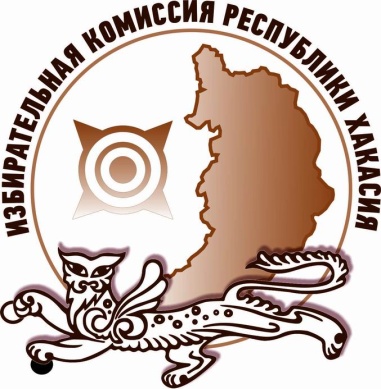 Председатель Избирательной комиссии Республики Хакасия Александр Чуманин принял участие в передаче «Вопрос дня» телеканала РТС.Темой встречи стала подготовка к проведению выборов депутатов Государственной Думы России на территории Хакасии и местных избирательных кампаний, назначенных на единый день голосования.Отдельное внимание уделено изменениям и новшествам в избирательном законодательстве, а также обеспечению эпидемиологической безопасности участников выборов.Отдел общественных связей и информации ИК РХ23-94-37